To start, if you have not yet registered for a nursetim account, each faculty must do so. This is a one-time process. For NEW USERS, i.e., people who are brand new to NurseTim® and have never accessed a webinar through NurseTim®. STEP 1: Create a new account (choosing your own personal password).Please note: this is not your school's subscription code, but is a personalized password, applicable only to your account.  You'll choose and enter this password, in order to protect your information. STEP 1 TUTORIAL: https://nursetim.com/download/Account-Login-First-Time-NEW.pdf • Go to nursetim.com • Click the "JOIN/LOGIN" link in the blue bar at the top of the page. • Click on "Register" and then complete the information requested. • For security purposes you must validate your email address • Once validated you will then be able to access your account Please proceed to Step 2.STEP 2: Connect your account to your webinar subscription. STEP 2 TUTORIAL: https://nursetim.com/download/Webinar-Subscription-Registration-NEW.pdf • After logging in, click your name in the upper right corner and select "Register". • You only need to enter your subscription code (ohceta) one time.NOTE: In the future, once you are logged into your account (with your personal password), simply visit the "Learning Library" to access the webinars.This is a great resource and we want you to take full advantage of your subscription.Kellie ZapfConsultations Specialist

Web - nursetim.com
Partnering with over 900 programs/20,000 faculty internationally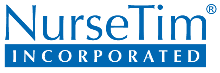 